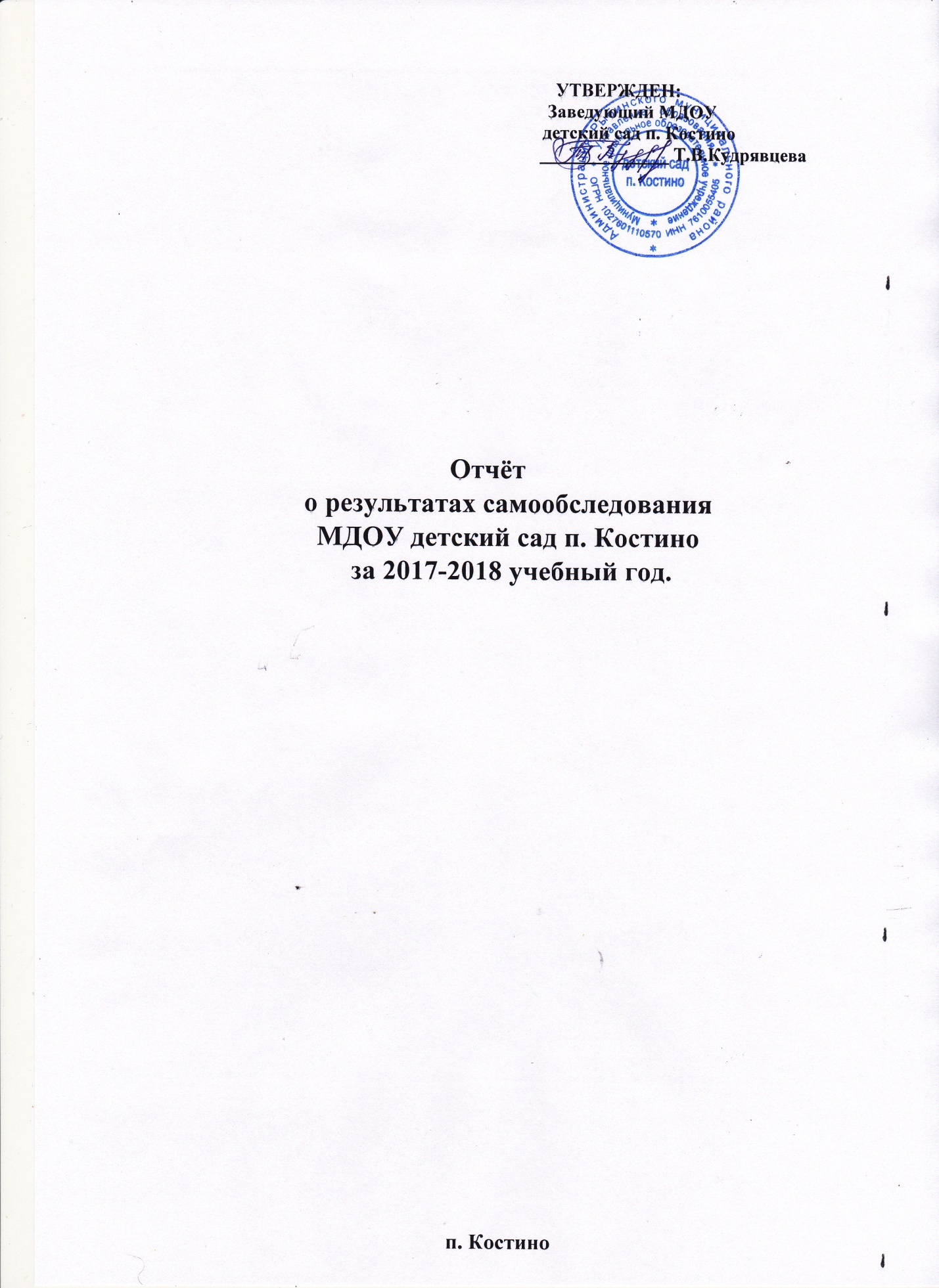          Целью проведения самообследования  (приказ Министерства образования и науки РФ от 14 июня 2013 г. № 462 «Об утверждении Порядка проведения самообследования образовательной организацией)» является обеспечение доступности и открытости информации о деятельности дошкольного образовательного учреждения.В процессе самообследования проводилась  оценка:образовательной деятельности, системы управления ДОУ, содержания и качества подготовки воспитанников,организации учебного процесса, качества кадрового, учебно-методического, библиотечно-информационного обеспечения, материально-технической базы, функционирования внутренней системы оценки качества образования, анализ показателей деятельности  ДОУ  (приказ Министерства образования и науки от 10 декабря 2013 г. № 1324 «Об утверждении показателей деятельности образовательной организации, подлежащей самообследованию»).I. Общая характеристика дошкольного учреждения Информационная справкаУчредитель: Управление образования администрации  Рыбинского муниципального районаПолное наименование дошкольного учреждения: Муниципальное дошкольное образовательное учреждение детский сад  п.КостиноСокращенное наименование:  МДОУ детский сад п. КостиноЗаведующий: Кудрявцева Татьяна Викторовна, образование высшее, стаж педагогической  работы -25 лет, стаж административной работы – 16 лет.Юридический адрес: 152973, Ярославская область, Рыбинский район, п.Костино, д.40.Фактический адрес 152973, Ярославская область, Рыбинский район, п.Костино, д.40.Контактный телефон: 8 (4855)237297e-mail: эл. адрес: mdou_detskii_sad_kostino@mail.ruЛицензия на образовательную деятельность: № 365/16 от 06.08.20106 года Тип – бюджетное дошкольное образовательное учреждение Форма обучения: очнаяСрок обучения: 5 летЯзык обучения: русский2. Информационная справка О ДОУДетский сад п.Костино осуществляет свою деятельность в соответствии Федеральным  законом от 29.12.2012 № 273-ФЗ "Об образовании в Российской Федерации", Порядком организации и осуществления образовательной деятельности  по основным общеобразовательным программам – образовательным программам дошкольного образования»  (приказ МО и науки РФ от 30 августа 2013 года № 1014), Договором между учредителем и ДОУ, Уставом дошкольного образовательного учреждения.Дошкольное учреждение расположено в специальном здании, построенному по типовому проекту.Здание детского сада было открыто в  1986года.  Режим работы ДОУДетский сад работает 5 дней в неделю с 7.00 до 19.00 . Выходными днями являются суббота, воскресенье и общегосударственные праздничные дни.Правила приема:МДОУ детский сад п.Костино  осуществляет комплектование ДОУ детьми в соответствии  нормативно-правовыми документами:Приложение № 1 к приказу начальника Управления образования «Порядок комплектования образовательных учреждений Сокольского муниципального района, реализующих основную общеобразовательную программу дошкольного образования»;Административный регламент Управления образования Рыбинского муниципального района по предоставлению муниципальной услуги «Зачисление в образовательные учреждения» Административный регламент Управления образования Рыбинского муниципального района по предоставлению муниципальной услуги «Прием заявлений, постановка на учет в образовательные учреждения, реализующие основную общеобразовательную программу дошкольного образования (детские сады)»  Комплектование групп на учебный год  производится постоянно действующей Комиссией по комплектованию при Управлении образования.  Прием детей в ДОУ осуществляется на основании путевки, выданной Комиссией по комплектованию, медицинского заключения о состоянии здоровья ребенка, письменного заявления родителей о приеме на имя руководителя, документа, удостоверяющего личность одного из родителей (законных представителей). Правила приема обеспечивают равные права на получение дошкольного образования, общедоступность и бесплатность. В дошкольное учреждение принимаются дети в возрасте от 1 до 7 лет. В соответствии с Правилами приема граждан   предусмотрено внеочередное и первоочередное право родителей на получение места, которое строго соблюдается. Зачисление ребенка в ДОУ осуществляется руководителем на основании выданных комиссией путевок.Структура и количество групп. 	Фактическая наполняемость  в 2017-2018 учебном году   на 01.09.2017года   составила  51 воспитанник в 3 возрастных группах. Фактическая посещаемость  детей за учебный год составляет   в среднем  80%II.  Кадровый потенциалДетский сад  полностью  укомплектован кадрами. Коллектив ДОУ составляет 18-человек: заведующий8 педагогов  (6 воспитателей, музыкальный руководитель, учитель-логопед )9 обслуживающий  персонал      Педагоги ДОУ постоянно самосовершенствуются, ведут работу по самообразованию, участвуют в различных мероприятиях и конкурсах, проводимых как в детском саду, так и за его пределами (в областных и районных мероприятиях). Все педагоги своевременно проходят курсовую переподготовку, согласно перспективному плану повышения квалификации.Все педагоги своевременно проходят КПК, обучаются на хозрасчётных  и проблемных курсах при ЯИРО г. Ярославля  100% педагогов владеют элементарными навыками пользователя ПК, пройдя обучение на базе ДОУ или освоив компьютер самостоятельно.  Педагоги участвуют в вебинарах по ФГОС ДО, имеют сертификаты участников вебинаров.В течение года    педагоги Коюшкова Н.Н,Михайлова И.А.   прошла процедуру аттестации в соответствии с новыми требованиями и подтвердили первую квалификационную категорию.    Курсы повышения квалификации, методические объединения, аттестация ДОУ, самообразование и  активное участие в  методической работе способствуют повышению профессионального мастерства,   положительно влияет на развитие ДОУ.  Управление ДОУ    Управление ДОУ осуществляется в соответствии с законодательством Российской Федерации и  Уставом.Учредитель – Управление образования администрации Рыбинского муниципального района.  Непосредственное управление  ДОУ  осуществляет прошедший соответствующую аттестацию заведующий, назначаемый и освобождаемый Учредителем.    Заведующий учреждением действует на основе законодательства Российской Федерации и области,   Устава и в соответствии с заключенным трудовым договором.     К компетенции заведующего учреждением относятся вопросы осуществления текущего руководства деятельностью учреждения, за исключением вопросов, отнесенных к компетенции Учредителя и органа по управлению имуществом  района.	Государственно-общественное управление    представлено    общим собранием работников, педагогическом советом, родительским комитетом. Нами  выделены следующие положительные эффекты, полученные от деятельности  вышеперечисленных органов:усилилась ориентация детского сада на интересы и запросы родителей;реклама учреждения (статьи в СМИ, информация на сайт учреждения);укреплена материально-техническая база ДОУ (приобретение детских столов и стульев, игрушек и др.);прозрачное распределение стимулирующих выплат;повышается компетентность родителей  в вопросах воспитания и развития детей дошкольного возраста через активное участие в совместных мероприятиях, реализации проектов, конкурсах в качестве участников и членов жюри;организация взаимодействия с социальными партнерами;контроль  качества предоставляемых образовательных услуг.III.     Условия осуществления образовательного процесса Общая площадь ДОУ – 476.к кв.м;  Территория вокруг детского сада озеленена различными видами деревьев и кустарников, имеются газоны и клумбы.Развивающая предметная среда ДОУ оборудована с учетом возрастных особенностей детей. В ДОУ имеются:кабинет заведующего; музыкально-физкультурный зал; групповые помещения;помещения, обеспечивающие быт, и т. д. спортивный участок на улице; участки для прогулок детей; огородВ ДОУ  имеется изолятор и медицинский кабинет.В группах созданы условия для развития детей в разных видах деятельности.  Имеются различные традиционные и нетрадиционные пособия, оборудование, материалы. В ДОУ есть необходимая художественная, детская, методическая литература, периодические издания,  приобретается методическая литература, наглядные материалы.    Составлены паспорта развивающей среды в каждой возрастной группе, определены перспективы в работе по созданию развивающей среды.Имеются технические средства обучения: телевизор, магнитофоны,  компьютеры,  принтер-сканер-копир, фотоаппарат,диктофон.Дошкольное учреждение  использует ИКТ в образовательном процессе.в совершенствовании методической и аналитической функции;для оформления стендов;для оформления дидактического материала;для повышения  самообразования педагогов;для демонстрации наглядных материалов в целях более яркого  восприятия информации и для практических заданий детямдля создания  различных   наглядных материалов, (мультимедийные презентации);  в работе с родителями, презентации своей работы;для  распространения  педагогического опыта и изучения опыта   на федеральном уровне и для участия в вебинарах.  .В ДОУ имеется выход в Интернет, установлена контентная фильтрация.  Есть электронная почта, функционирует официальный сайт (https://dskost-ryb.edu.yar.ru). На сайте размещена вся необходимая информация, содержание и перечень которой регламентируется законом РФ «Об образовании» и иными законодательными актами в сфере образования.   При  подготовке к новому учебному  году   выполнены  ремонтные работы: косметический ремонт группы среднего дошкольного возраста, коридоры детского сада, медицинский кабинет, пищеблок, замена 4 дверей, установка противопожарной двери на пищеблок.В создании благоприятных условий  в ДОУ  во многом поддерживают родители.Обеспечение безопасности жизни и деятельности детей.В ДОУ созданы все необходимые условия для обеспечения безопасности воспитанников и сотрудников ДОУ. Территория ДОУ огорожена забором, установлена тревожная кнопка для экстренных вызовов, пожарная сигнализация. Имеются инструкции, определяющие действия персонала и планы пожарной  эвакуации людей. ДОУ укомплектовано необходимыми средствами противопожарной безопасности.         	 В детском саду разработан паспорт безопасности, систематически проводятся тренировки по эвакуации, согласно утвержденным  планам, на которых  отрабатываются действия всех работников ДОУ и воспитанников на случай возникновения чрезвычайной ситуации.       Одним из  направлений   обеспечения безопасности в детском саду является охрана труда.  С этой целью  систематически проводится инструктаж по технике безопасности, по охране жизни и здоровья детей и сотрудников,  знакомство с  должностными инструкциями и правилами внутреннего трудового распорядка, санитарными правилами, а также с правилами работы с техническим оборудованием.  	В дошкольном учреждении проведена специальная оценка условий труда  рабочих мест.       Все работники образовательного учреждения 1 раз в год проходят бесплатные медицинские обследования, которые проводятся за счет средств учреждения.    С воспитанниками дошкольного учреждения в системе проводятся занятия по ОБЖ (используются формы проведения с учетом возрастных особенностей детей), игры  по охране здоровья и безопасности, направленные на воспитание у  детей сознательного отношения к своему здоровью и жизни.Большая работа проведена в ДОУ  по  предупреждению детского дорожно-транспортного травматизма. Обновлен  паспорт безопасности дорожного движения.В соответствии с планом  работы по профилактике  дорожно-транспортного травматизма  в ДОУ  реализованы   следующие  направления деятельности:1.Наличие и содержание наглядной пропаганды по обучению детей дошкольного возраста правилам дорожного движения.2.Оснащение групп детских садов играми и пособиями.3.Проведение профилактических акцийПрофилактическая акция «Внимание –дети» Единый день по безопасности дорожного движения «Наша семья – за безопасные дороги»Профилактическое мероприятие «Внимание-дети!» Профилактическая акция «Внимание – дети»   Проведены общее и групповые родительские собрания с включением вопросов по безопасности детей, привлекались представители ГИБДД. 4. Методическая работа с педагогамидоработка паспорта дорожной безопасностиконсультации для педагоговвопросы профилактики дорожного травматизма регулярно рассматриваются на педчасах.обновление методических материалов,  методических паспортов на педагогические проектыРезультаты социального партнерства ДОУ  и семьи:повышение уровня включенности родителей в деятельность дошкольного учреждения;повышение имиджа ДОУ;создание эмоционально-психологического комфорта содержания ребенка  в детском саду в условиях максимально приближенных к семейным;достижение единых ценностных ориентаций у педагогов и родителей;повышение педагогической, психологической и правовой грамотности родителей в воспитании и обучении детей дошкольного возраста;гармонизация детско-родительских отношений;эмоциональная взаимоподдержка, комфорт, атмосфера взаимопонимания, общность интересов;участие родителей в планировании и организации деятельности дошкольного учреждения;участие родителей в  контроле   за деятельностью дошкольного учреждения.Дополнительное образование детейПерспективы:изучение спроса  родителей;-создание  дополнительных образовательных услуг;- создание программ дополнительного образования по направлениям развития планирования;- создание условий для проведения допуслуг (помещения).Дошкольное учреждение внедряет ФГОС ДО.Организация работы осуществлялась по следующим направлениям:1.         Нормативное обеспечение введения ФГОС ДО2.	Организационное обеспечение введения ФГОС ДО3.	Кадровое и методическое обеспечение введения ФГОС ДО4.	Информационное обеспечение в условиях введения ФГОС ДО5.	Финансовое обеспечение ДОУ в условиях введения ФГОС ДО6.	Материально-техническое обеспечение введения ФГОС ДО.В ДОУ: -сформирован  пакет  нормативных  актов,  регламентирующих введение ФГОС ДО в образовательном учреждении; -разработаны планы - графики поэтапного повышения квалификации  работников образовательного учреждения; - на 01.09.2018  90% педагогов прошли курсовую подготовку по ФГОС ДО;-учреждение  частично соответствуют  требованиям  ФГОС  ДО  к материально- техническим  условиям реализации  основной  образовательной  программы дошкольного образования; - недостаточно  финансовых средств  для пополнения развивающей предметно-пространственной среды;- в ДОУ  разработана  основная образовательная программа дошкольного образования. Детский сад участвует в федеральном мониторинге введения ФГОС ДО;недостаточно осуществляется преемственность между ДОУ и школами по вопросам преемственности ФГОСДО и ФГОС НОО.Наши достижения:Участие в конкурсах 2017 -18 учебный  годАнализ показывает, что сотрудники ДОУ занимают активную жизненную позицию и потому приучают детей с дошкольного возраста понимать социальную значимость участия в мероприятиях различного уровня.В ДОУ в системе проводится мониторинг достижения  итоговых   результатов освоения основной образовательной программы  дошкольного  образования.Выпускники детского сада обладают необходимыми для успешного обучения в школе объемом знаний, владеют учебными навыками и умениями.Сроки проведения мониторинга: май 2018годаУчастники мониторинга: учитель-логопедвоспитатели подготовительных группмузыкальный руководительВыпускников 11 детей:   на  01.09.2018   года   7 лет-  11 детей.      Выводы: 100 % детей подготовительной группы относятся к группе «зрелых», т.е. готовы к систематическому обучению в школе;  Методы проведения мониторинга: контрольные занятия по образовательным областямнаблюдения в повседневной и игровой  деятельностибеседыопросдиагностические срезы  на основе дидактических и речевых игранализ результатов  продуктивной деятельностианкетирование родителейВывод:1.У  98 % воспитанников  - интегративные качества сформированы полностью.2.Достичь  положительных результатов деятельности дошкольного учреждения в значительной степени помогли: - высокого профессионального уровня педагогов, заинтересованности в результатах работы;-положительного социального статуса семей;- расширение  форм взаимодействия ДОУ и семьи;-активное сотрудничество с  социальными институтами Перспективы в работе:-совершенствование  интегративных качеств  по образовательной области      "Речевое развитие" (звуковая культура речи,  связная речь); организация дополнительных образовательных услуг по развитию речи(кружок, услуги логопеда);-совершенствование системы мониторинга;-совершенствование проведения форм образовательной деятельности в соответствии с ФГОС ДО и  использования современных образовательных технологий.Охрана и укрепление здоровья детей      Оздоровительная работа в ДОУ проводится на основе нормативно – правовых документов:- ФЗ № 52 «О санитарно-эпидемиологическом благополучии населения».- СанПин 2.4.1.2660-10 «Санитарно-эпидемиологические требования к устройству, содержанию и организации режима работы в дошкольных организациях» от 22 июля 2010 года № 91В ДОУ создан  комплекс гигиенических,  психолого-педагогических  и  физкультурно-оздоровительных  системных  мер,  обеспечивающих  ребенку  психическое и  физическое  благополучие,  комфортную  моральную  и  бытовую  среду  в  дошкольном  учреждении	Охрана и укрепление здоровья детей осуществляется по следующим направлениям:Мониторинг физического развития  выпускников детского сада показал, что 89%  детей справились с нормативами.Дети -  участники первенства по мини-футболу и соревнований «Веселые старты» .Перспективы: совершенствование развивающей среды по физкультуре, расширение дополнительных образовательных услуг по физическому развитию, совершенствование системы работы по развитию основных видов движений и физических качеств с детьми старшей группы.В работе используются программа "Как воспитать здорового ребенка" (В.Г.Алямовская), "Безопасность" (Н.Н. АвдееваР.Б. Стеркина).В ДОУ разработана и ежегодно корректируется система  оздоровления и физического развития воспитанников.Разработана система двигательной  активности детей каждого возраста в течение дня.Используется дифференцированный подход в выборе физической нагрузки в соответствии с индивидуальными особенностями каждого ребенка. Созданы картотеки подвижных и народных игр, гимнастик, считалок, в том числе и регионального содержания.Осуществляется согласованность в физкультурно-оздоровительной работе ДОУ, медицинских учреждений и спортивных организаций. Укрепляется сотрудничество с семьей через современные формы взаимодействияНаличие учебно – методической литературы и иных библиотечно – информационных ресурсов и средств обеспечения образовательного процессаВзаимодействие с семьейПедагоги дошкольного учреждения уделяют большое внимание работе с семьями воспитанников, вовлекая родителей в единое образовательное пространство. Работа с родителями осуществлялась через проведение родительских собраний в различных формах, групповые и индивидуальные консультации, наглядную информацию, участие родителей в педагогических проектах, анкетирование, выставках и смотрах- конкурсах.Родители активно  участвуют  в  выставках, акциях  и конкурсах (акция "Сохраним ель", конкурсы рисунков, "Туристенок",”Зимние олимпийские игры», смотрах - конкурсах). Вместе с детьми родители - участники многих конкурсов и выставок, организованных ЦДТ Город мастеров и МУ ЯО «Социальное агентство молодежи».Также родители имеют возможность познакомиться с работой дошкольного учреждения через сайт.Перспективы: - разъяснение родителям  некоторых форм проведения адаптации, совместных мероприятий с родителями и детьми; дополнительных услуг.- организация  дополнительных образовательных услуг в младшем дошкольном возрасте.Взаимодействие с социумомСотрудничество с учреждениями  строится на договорной основе в соответствии с планом работы, определяющим  конкретные  задачи и формы сотрудничества.  Такое взаимодействие обеспечивает создание единого образовательного пространства “детский сад-семья-социум”, способствующего качественной подготовке ребенка к дальнейшему обучению в школе, воспитанию, развитию его индивидуальных возможностей и оздоровлению.Социальное партнерство способствует:обеспечению доступности качественных образовательных, оздоровительных  и воспитательных услуг для семей;адаптации детей в новой социальной среде;привлечению  детей к участию в городских праздниках и социокультурных традициях региона;эффективному  ознакомлению  детей с родным городом, повышающему  их познавательную и эмоциональную активность;повышению статуса ДОУ в социуме, развитию позитивного общественного мнения о ДОУ;привлечению внебюджетных средств на развитие ДОУ.Социальные партнеры Учреждения:- МОУ Покровская СОШ -МУ ЯО «Социальное агентство молодежи»- Культурно-досуговый центр Покровского поселения. -Управление образования администрации Рыбинского МР -кукольный театр г. Рыбинска-центр туризма и экскурсий Рыбинского МР      Формы сотрудничества с социальными партнерами: экскурсии детей в организации,  кружковая работа с детьми, конкурсы, совместные праздники, концерты, встречи с интересными людьми, спортивные мероприятия, благотворительные акции, театрализованные представленияПроблемы и перспективы развитияДошкольное учреждение сохранило и поддерживает в хорошем состоянии материальную базу, постоянно пополняется фонд методической литературы, пособий и игрушек. Усилия педагогического коллектива и администрации направлены на сохранение и повышение имиджа ДОУ на рынке образовательных услуг.  ДОУ активно участвует в мероприятиях всех уровней. В ДОУ организованы дополнительные образовательные услуги. Высокий уровень подготовленности  выпускников детского сада по всем направлениям развития.Перспективы  деятельности ДОУ:Продолжить работу по освоению и внедрению  ФГОС ДО.Совершенствовать воспитательно-образовательную работу   и материально – техническую  базу ДОУ в соответствии с требованиями ФГОС ДО.Создать условия  по разработке и  реализации программ дополнительного образования детей. Группа раннего развития от 1.5 лет до 3 лет 16 детей Группа среднего дошкольного возраста 17детей  Группа старшего дошкольного возраста 18 детейХарактеристика кадрового составаХарактеристика кадрового составаХарактеристика кадрового составапо образованиювысшее педагогическое образование            7человекпо образованиюсреднее педагогическое образование1человекпо стажудо 3 лет1от 3 до 10 лет1 человекот 10 до 25 лет4 человекасвыше 25 лет           2 человекпо результатам аттестациивысшая квалификационная категория2по результатам аттестациипервая квалификационная категория4 человекапо результатам аттестациивторая квалификационная категория-по результатам аттестацииНе имеют квалификационной категории1 человека по результатам аттестацииСоответствие занимаемой должности1 человекприемные в группахнаглядная информация для родителей (рекомендации, памятки, советы)стенд «Наше творчество» (рисунки детей, совместное  творчество  по ПДД)Сайт дошкольного учрежденияРаздел «Безопасность»паспорт дорожной безопасностирекомендации, советы, памяткиинформация о проведенных мероприятияхфотоматериалыПополнение  развивающей предметно-пространственной среды  по безопасности дорожного движенияВо всех группах пополнилась развивающая среда по ПДД:макет города, где обозначены улицы с тротуарами и проезжей частью, для сюжетно-ролевых игр: макет транспортного светофора, знаки дорожного движения, атрибуты к сюжетно-ролевым играм, дидактические игры по теме, создание книжки-малышки по теме ПДД.Приобретены новые плакаты, дидактические игры,  пособия.Название конкурсаУровеньРезультатПедагогТурслет «Туристёнок»Муниципальныйучастие  Коюшкова Наталья НиколаевнаАукцион «Методических идей»Муниципальныйучастие Ситникова Наталья ВитальевнаЗимние олимпийские игры -2018МуниципальныйучастиеКоюшкова Наталья Николаевна Зимние олимпийские игры -2018Муниципальный  1 место «Большие лыжи»Коюшкова Наталья Николаевна Выставка детского творчества «Самая лучшая мама на свете»МуниципальныйБрусницина Вера1местоГусева Мария Александровна Выставка детского творчества «Самая лучшая мама на свете»МуниципальныйБрусницина ВераМихайлова Ирина АлексеевнаКонкурс поделок «Новогодний серпантин»МуниципальныйГусев Коля, Гусева Соня 2местоГусева Мария Александровна«Дорогая моя провинция»муниципальный Суворова Елизавета-3 местоМатвеева Екатерина-участникСитникова Наталья ВитальевнаКалинина Наталья Петровна Ситникова Наталья Витальевна«Театральная весна»муниципальный Суворова ЕлизаветаСуворова ВарвараМатвеева ЕкатеринаШутов АлександрНеумоин НикитаСмирнов ДимаСмирнов ДимаРусинов АртемСедов МаксимСавинова ЕлизаветаТугина ВалерияФерапонтор ВикторСурма АлексейГолоулина МаргаритаИванова АринаДергунов ДимаУшакова ВероникаСавельев Семен Кудрявцева Татьяна ВикторовнаКоюшкова Наталья НиколаевнаСитникова Наталья ВитальевнаМихайлова Ирина АлексеевнаКалинина Наталья ПетровнаАльмяева Ирина БорисовнаСеребрякова Светлана ВладимировнаСудакова Лариса ЮрьевнаСмотр-конкурс «Наш любимый школьный двор»муниципальный2местоКудрявцева Татьяна ВикторовнаСудакова Лариса ЮрьевнаКоюшкова Наталья НиколаевнаГусева Мария АлександровнаСеребрякова Светлана ВладимировнаСитникова Наталья ВитальевнаМихайлова Ирина АлексеевнаСмотр-конкурс «Наш любимый школьный двор»региональныйучастникиКудрявцева Татьяна ВикторовнаСудакова Лариса ЮрьевнаКоюшкова Наталья НиколаевнаГусева Мария АлександровнаСеребрякова Светлана ВладимировнаСитникова Наталья ВитальевнаМихайлова Ирина Алексеевна16 межрегиональный конкурс «Музыкальная Весна» региональныйМатвеева Екатерина1местоСитникова Наталья ВитальевнаКалинина Наталья Петровна Фестиваль «Новая звезда» «Декоративно-прикладное творчество»(бумаги)муниципальный1местоГусева Мария АлександровнаФестиваль «Новая звезда» «Декоративно-прикладное творчество»(вышивка)муниципальный2местоСитникова Наталья Витальевна    Фестиваль «Новая звезда» «Декоративно-прикладное творчество» (из глины)муниципальный2местоСитникова Наталья ВитальевнаФестиваль «Новая звезда»(вокал)муниципальный1местоКалинина Наталья Петровна1.организация питания обучающихсяОрганизация горячего 4-х разового питания детей и сотрудников в соответствии с Положением о питании.Контроль за качеством приготовления пищи: снятие пробы (органолептическая оценка), технология приготовления пищи.Ежедневный учет питающихся детей и сотрудников.Контроль за выдачей и приемом пищи. 2. пропаганда и обучение навыкам здорового образа жизни Проведение мероприятий в рамках воспитательно-образовательной  работы: занятия с детьми по ЗОЖ, организация рационального режима дня и питания.Проведение физкультурно-оздоровительной работы: Дней здоровья, детских спортивных соревнований, игр.Привлечение родителей к проведению спортивных мероприятий: организация соревнований, праздников.Проведение консультаций для педагогов по профилактике детского травматизма.Совместная работа с рыбинская ЦРП: проведение бесед с родителями и сотрудниками о здоровом питании, профилактике кишечных инфекций и простудных заболеваний;организация профилактических прививок детям и сотрудникам.3.пропаганда и обучение требованиям охраны трудаОрганизация работы по вопросам охраны труда:разработка Положения об охране труда, инструкций по  ОТ для сотрудников и на виды деятельности, Правил внутреннего трудового распорядка для работников и обучающихся.Обучение персонала и проверка знаний по ОТ.Закрепление ответственного по ОТ.Периодическое обследование помещения и территории с составлением актов (с участием комиссии по ОТ).Прохождение своевременных медицинских осмотров сотрудниками,  углубленных м/о воспитанниками.4.организация и создание условий для профилактики заболеваний и оздоровления обучающихсяПередача в безвозмездное пользование помещения медицинского кабинета для оказания первичной медицинской помощи.Проведение мероприятий по оздоровлению детей в соответствии с планом оздоровительной и профилактической работы.Проведение профилактических прививок.Лабораторное обследование детей.Оформление наглядной информации и проведение консультаций для сотрудников и родителей.5.организация и создание условий для занятия обучающихся физической культурой и спортомОборудование  и содержание в надлежащем порядке музыкально-физкультурного зала.Оборудование спортивной площадки для занятий на улице.Организация работы в рамках годового плана: проведение мероприятий с родителями по созданию условий для физической культуры и занятий на воздухе, инструктажей по охране жизни и безопасности с сотрудниками, обследования спортивного оборудования на территории и музыкально -физкультурном зале на безопасность.6.профилактика и запрещение курения, употребления алкогольных, слабоалкогольных напитков, пива, наркотических средств и психотропных веществ, их прекурсоров и аналогов и других одурманивающих веществРазработка положения о запрете курения в здании и не прилегающей территорииРекомендации для родителей о запрете куренияЗаключение дополнительного соглашения на оказание услуги «контентная фильтрация»7.обеспечение безопасности обучающихся во время пребывания в организации, осуществляющей образовательную деятельностьОрганизация работы: по обеспечению противопожарного режима (инструктажи, тренировки, обследование противопожарного состояния помещения).Обеспечение безопасности пребывания в ДОУ (пропускной режим).Обеспечение дорожной безопасности.Контроль  за антитеррористической безопасностью (тренировки, техническое обследование тревожной кнопки, обследование территории).8.профилактика несчастных случаев с обучающимися во время пребывания в организации, осуществляющей образовательную деятельностьОрганизация, регистрация и учет несчастных случаев с обучающимися.Организация мероприятий по профилактике несчастных случаев и травматизма.Организация профилактической работы с родителями и занятий с детьми по обеспечению безопасного поведения.Контроль за обеспечением безопасности.9.проведение санитарно-противоэпидемических и профилактических мероприятийОрганизация и проведение совместных с Рыбинской ЦРП мероприятий: план профилактических прививок, медицинских осмотров детей и сотрудников.Проведение противоэпидемических мероприятий в период подъема заболеваемости гриппом и ОРВИ.Организация и проведение противоклещевой обработки территории ДОУ.Проведение энтомологического исследования.Организация мероприятий по дератизации, дезинсекции, утилизации люминесцентных ламп. Беседы и инструктажи с сотрудниками ДОУ о профилактических мероприятиях.Занятия с детьми по ЗОЖ.ПоказательКоличество наименований/экземпляров по программеОбеспеченностьФонд учебной и учебно – методической литературыФонд учебной и учебно – методической литературыФонд учебной и учебно – методической литературыСоциально – коммуникативное развитиеСоциально – коммуникативное развитиеСоциально – коммуникативное развитиеПрограммно – методическое обеспечение1111Дидактический материал «Мир в картинках»33 (на каждой группе)Дидактический материал «Рассказы по картинкам»44 (на каждой группе)Дидактический материал «Расскажите детям о …»11 (на каждой группе)Наглядно – дидактическое пособие11 (на каждой группе)Познавательное развитиеПознавательное развитиеПознавательное развитиеПрограммно – методическое обеспечение2222Дидактический материал «Мир в картинках»2828 (на каждой группе)Дидактический материал «Рассказы по картинкам»66 (на каждой группе)Дидактический материал «Расскажите детям о …»2323 (на каждой группе)Плакаты77Речевое развитиеРечевое развитиеРечевое развитиеПрограммно – методическое обеспечение1313Дидактический материал «Грамматика  в картинках»88 (на каждой группе)Дидактический материал «Рассказы по картинкам»77 (на каждой группе)Наглядно – дидактическое пособие55 (на каждой группе)ПлакатыХудожественно – эстетическое развитиеХудожественно – эстетическое развитиеХудожественно – эстетическое развитиеПрограммно – методическое обеспечение1010Дидактический материал «Мир в картинках»77 (на каждой группе)Альбом «Искусство детям»1111Физическое развитиеФизическое развитиеФизическое развитиеПрограммно – методическое обеспечение99Дидактический материал «Мир в картинках»11Дидактический материал «Рассказы по картинкам»33 (на каждой группе)Официальные издания (сборники законодательных актов, нормативных правовых актов и кодексов РФ, отдельно изданные и периодические)Официальные издания (сборники законодательных актов, нормативных правовых актов и кодексов РФ, отдельно изданные и периодические)Официальные издания (сборники законодательных актов, нормативных правовых актов и кодексов РФ, отдельно изданные и периодические)Наименований /экземпляров7/63Научные периодические издания (по профилю образовательных программ)Научные периодические издания (по профилю образовательных программ)Научные периодические издания (по профилю образовательных программ)Наименований/ экземпляров13/563Текущие и ретроспективные отраслевые библиографические пособия (по профилю, направленности образовательных программ)Текущие и ретроспективные отраслевые библиографические пособия (по профилю, направленности образовательных программ)Текущие и ретроспективные отраслевые библиографические пособия (по профилю, направленности образовательных программ)Наименований /экземпляров372/508Средства обеспечения образовательного процесса, в том числе электронный образовательный ресурсСредства обеспечения образовательного процесса, в том числе электронный образовательный ресурсСредства обеспечения образовательного процесса, в том числе электронный образовательный ресурсКоличество экз.29